Dit werd geselecteerd voor de database Vakdidactiek. 
Sterktes zijn
- duidelijke instructiefilmpjes die de mogelijkheid bieden om in werkvorm te variëren
- aandacht voor veiligheid bij het gebruik van specifieke machines

Wil je nog meer vakdidactische praktijkvoorbeelden? Ga dan naar https://www.vlaamsehogescholenraad.be/nl/vakdidactiek .Dit Youtubekanaal verzamelt instructiefilmpjes voor het veilig gebruik van een aantal machines voor houtbewerking.(60) Machine-instructiefilmpjes vmbo bwi - YouTube Voion en het Platform vmbo Bouwen, Wonen en Interieur hebben een aantal veiligheidsinstructiefilmpjes laten maken die docenten kunnen gebruiken om hun leerlingen veilig met (houtbewerkings)machines te laten werken. 
Er is een algemeen instructiefilmpje over het gedrag in een technieklokaal en daarnaast zijn er filmpjes per machine zoals bijvoorbeeld voor de freesmachine, de lintzaag en de betonmolen. De instructiefilmpjes zijn een aanvulling op de veiligheidsinstructiekaarten en bieden een extra mogelijkheid voor docenten om leerlingen te instrueren. De website www.veiligepraktijklokalen.nl/  bevat naast de instructiefilmpjes en -kaarten, nog meer adviezen en informatie om het onderwijs veiliger te maken voor docenten én leerlingen.Veilig leren werken in het praktijklokaal krijgt elke praktijkles aandacht – telkens geïntegreerd in het project of de oefening van die les. Het is dus geen losstaande les.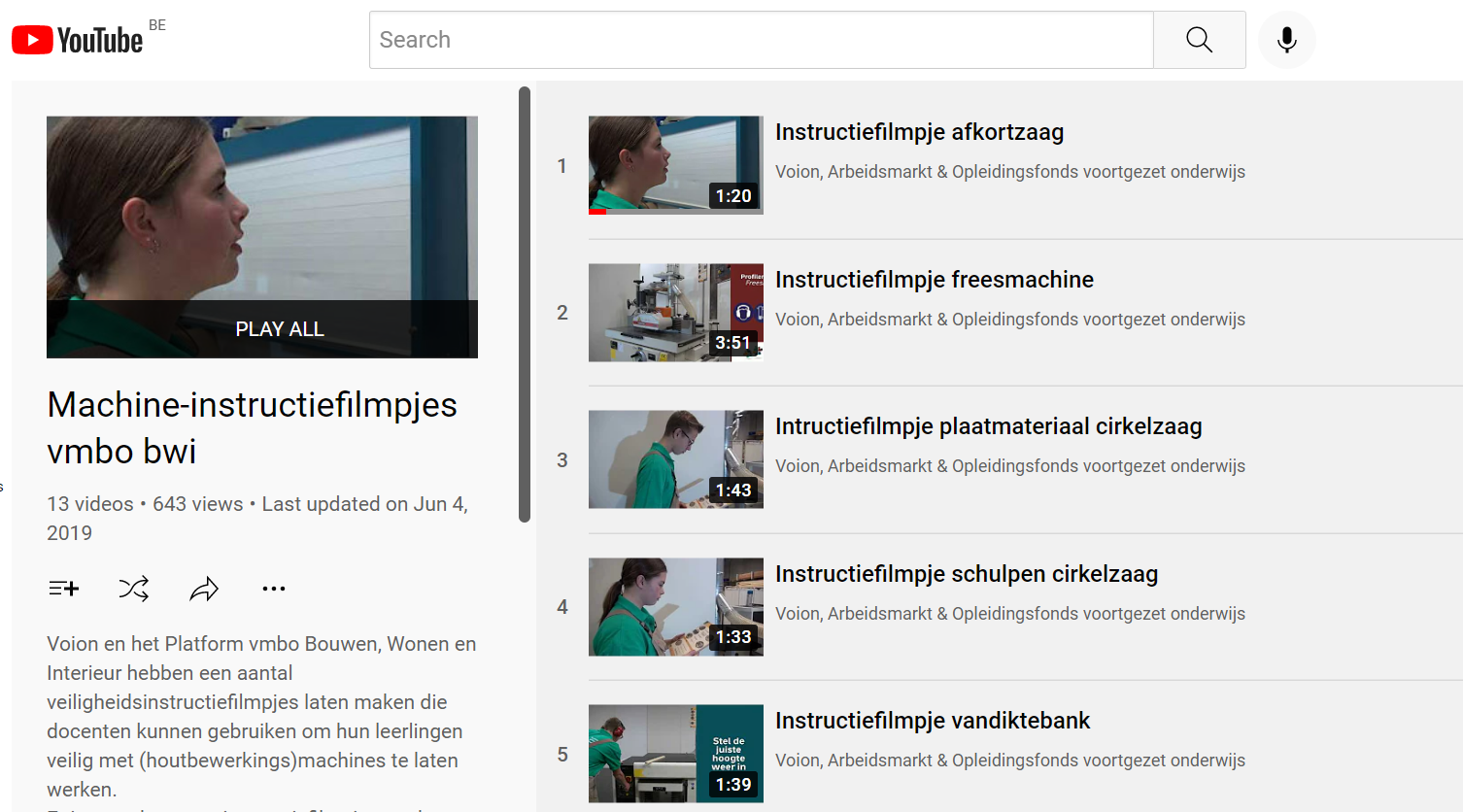 